Publicado en Badajoz el 26/02/2014 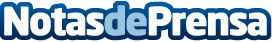 Piscinasdesmontables.com expande su negocio a nivel internacionalLa ecommerce piscinasdesmontables.com abre nueva página web para el comercio de sus piscinas en Francia e Italia.Datos de contacto:Piscinasdesmontables.com924951204Nota de prensa publicada en: https://www.notasdeprensa.es/piscinasdesmontablescom-expande-su-negocio-a-nivel-internacional-0 Categorias: Bricolaje Interiorismo Marketing Extremadura Emprendedores E-Commerce Jardín/Terraza Construcción y Materiales http://www.notasdeprensa.es